             УТВЕРЖДАЮПредседатель комитета по образованию города Барнаула Н.В. Полосина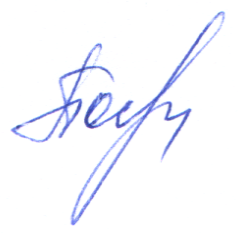                                                                                                                                                                                           12.02.2019ПЛАНпо устранению недостатков, выявленных в ходе независимой оценки качества условий оказания услугмуниципального бюджетного дошкольного образовательного учреждения «Детский сад № 222» комбинированного видана 2019 годНедостатки, выявленные в ходе независимой оценки качества условий оказания услуг организациейНаименование мероприятия по устранению недостатков, выявленных в ходе независимой оценки качества условий оказания услуг организациейПлановый срок реализации мероприятияОтветственныйисполнитель(с указанием фамилии, имени, отчества и должности)Недостатки, выявленные в ходе независимой оценки качества условий оказания услуг организациейНаименование мероприятия по устранению недостатков, выявленных в ходе независимой оценки качества условий оказания услуг организациейПлановый срок реализации мероприятияОтветственныйисполнитель(с указанием фамилии, имени, отчества и должности)I. Открытость и доступность информации об организацииI. Открытость и доступность информации об организацииI. Открытость и доступность информации об организацииI. Открытость и доступность информации об организацииЧастичное несоответствие информации о деятельности МБДОУ «Детский сад № 222» (далее – МБДОУ), размещенной на общедоступных информационных ресурсах, ее содержанию и порядку (форме), установленным нормативными правовыми актамиНа сайте МБДОУ разместить сведения о реализации образовательной программы педагогическими работниками МБДОУ31.03.2019Ускова Т.Н., заместитель заведующего по УВРЧастичное отсутствие на официальном сайте МБДОУ информации о дистанционных способах обратной связи и взаимодействия с получателями услуг и их функционирование На сайте МБДОУ обеспечить работу раздела официального сайта «Часто задаваемые вопросы»30.04.2019Ускова Т.Н., заместитель заведующего по УВРНедостаточная доля получателей услуг,  удовлетворённых  открытостью, полнотой и доступностью информации о деятельности МБДОУ на официальном сайте и сети «Интернет»На сайте МБДОУ обеспечить техническую возможность выражения получателем услуг мнения о качестве условий оказания услуг МБДОУ – разместить анкету для опроса граждан или гиперссылку на нее30.04.2019Ускова Т.Н., заместитель заведующего по УВРII. Комфортность условий предоставления услугII. Комфортность условий предоставления услугII. Комфортность условий предоставления услугII. Комфортность условий предоставления услугНедостаточный уровень  обеспечения в МБДОУ комфортных условий для предоставления услугУстранение негативных зпмечаний, выявленных  в ходе выражения получателями услуг мнения о комфортности условий для предоставления услугВ течение 2019 годаДронова И.Н, заведующийколлективНедостаточная доля получателей услуг удовлетворенных комфортностью предоставления услуг МБДОУУстранение негативных зпмечаний, выявленных  в ходе выражения получателями услуг мнения о комфортности предоставления услугВ течение 2019 годаДронова И.Н, заведующийколлективIII. Доступность услуг для инвалидовIII. Доступность услуг для инвалидовIII. Доступность услуг для инвалидовIII. Доступность услуг для инвалидовIV. Доброжелательность, вежливость работников организацииIV. Доброжелательность, вежливость работников организацииIV. Доброжелательность, вежливость работников организацииIV. Доброжелательность, вежливость работников организации Недостаточная доля получателей услуг, удовлетворенных доброжелательностью, вежливостью работников МБДОУ обеспечивающих первичный контакт и информирование получателя услуги при непосредственном обращении в МБДОУОрганизация  и проведение семинаров с работниками МБДОУ по вопросам соблюдения общих принципов профессиональной этики и правил внутреннего трудового распорядкаВ течение 2019 годаДронова И.Н, заведующийУскова Т.Н., зам.зав. по УВРГладышева О.А., педагог-психологНедостаточная доля получателей услуг, удовлетворенных доброжелательностью, вежливостью работников МБДОУ, обеспечивающих непосредственное оказание услуги при обращении в МБДОУ Организация  и проведение семинаров с работниками МБДОУ по вопросам соблюдения общих принципов профессиональной этики и правил внутреннего трудового распорядкаВ течение 2019 годаДронова И.Н, заведующийколлективНедостаточная доля получателей услуг, удовлетворенных доброжелательностью, вежливостью работников МБДОУ при использовании дистанционных форм взаимодействияОрганизация  и проведение семинаров с работниками МБДОУ по вопросам соблюдения общих принципов профессиональной этики и правил внутреннего трудового распорядкаВ течение 2019 годаДронова И.Н., заведующийУскова Т.Н., зам.зав. по УВРМоргунова Н.Н., делопроизводительV. Удовлетворенность условиями оказания услугV. Удовлетворенность условиями оказания услугV. Удовлетворенность условиями оказания услугV. Удовлетворенность условиями оказания услугНе достаточно высокая доля получателей услуг, которые готовы рекомендовать МБДОУ родственникам и знакомым (могли бы ее рекомендовать, если бы была возможность выбора организации социальной сферы)Устранение негативных зпмечаний, выявленных  в ходе опроса получателей услуг о качество условий предоставления образовательных услуг для сохранения имиджа МБДОУ В течение 2019 годаДронова И.Н, заведующийколлективНе достаточно высокая доля получателей услуг, удовлетворенных организационными условиями предоставления услугУстранение негативных зпмечаний, выявленных  в ходе опроса получателей услуг об организационных условиях предоставления услуг в МБДОУ В течение 2019 годаДронова И.Н, заведующийколлективНе достаточно высокая доля получателей услуг, удовлетворенных в целом условиями оказания услуг в МБДОУУстранение негативных зпмечаний, выявленных  в ходе опроса получателей услугВ течение 2019 годаДронова И.Н, заведующийколлектив